EMS and Logistics Board Report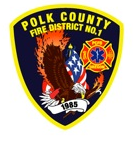 Division Chief Frank EhrmantrautOctober 2023September’s EventsP1FFA – Independence Cinema donated the space to screen, “Odd Hours, No Pay, Cool Hat” during our volunteer association meeting.Quarterly STEMI Meeting – Salem Hospital hosts this meeting with regional EMS to review our current processes to identify specific types of heart attacks in an ambulance.County Data Meeting – Chiefs Stange and Ehrmantraut met with the County Emergency Manger, Dean Bender, and Commissioner Pope to review the data collected during the ASA revision process.Day of Service – George Fox University students donated their time to jump start the upstairs painting project.Healthcare Preparedness Program – The healthcare partners in Region 2 meet regularly to formalize processes and policies for events that have the capability of placing stress on the medical system.Oregon MIH Coalition – This group meets regularly to discuss best practices and funding opportunities for Mobile Integrated Healthcare programs which can include Community Paramedics.EMS Drill – We learned more about Diabetes and discussed the physiology of ventilation.Seattle Stair Climb Registration – A group of eight volunteers, along with Chief Ehrmantraut, have signed up to attend this fundraiser for the Leukemia and Lymphoma Society.  The team will not only be fundraising for the cause, but it is a great opportunity to focus on our physical fitness.Industry Chats – The Central High School Careers class asked Chief Ehrmantraut to present on the profession of EMS in Oregon including any opportunities available for recent high school graduates.Apparatus UpdatesAll Apparatus Pumps – Pump testing occurred with 1-2 hours of down time each and at a slightly lower cost compared to previous years.  All apparatus passed their pump testing.NEW MEDIC – We received the new medic on September 19th and are completing the finishing touches.  Dallas City Shops, Service Graphics, Stryker and District Members have prioritized its completion so that it may be placed into service as soon as possible.BR81 – Several repairs and a post conflagration inspection was completed by Dallas City Shops.C95 – Lube, Oil, Filter and Inspection were performed.E92 – The Q Siren (bug grinder) was repaired.FM91 – The light bar, which we previously thought had to be replaced, was repaired after some diagnostics found that old loose wiring was the culprit.HB94 – Post conflagration inspection after a deployment.L91 – Platform controls were fixed.  This was an ongoing issue that was difficult to diagnose due to L91s age and the expertise available at Sutphen.M474 – Batteries replaced and patient compartment air conditioner was repaired.M477 – Lube, Oil, Filter and Inspection were completed.  A fuse was replaced that charges the electronics in the cab.D91 – Lube, Oil, Filter and Post Conflagration inspection were completed.Red Pickup – Lube, Oil, Filter and Inspection was performed.**Mutual Aid data is incomplete due to process of switching dispatch software. **EMS Performance